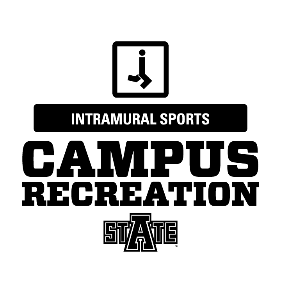 General Rules:A game will consist of two 20 minute halves. The clock will stop during the last 2 minutes of the second half. Game time is forfeit time. If a team has the minimum amount of players (5) to begin a game at game time and their opponent does not AT GAME TIME, the game shall be forfeited. The opposing team shall win the game 6-0.Timeouts: Each team is permitted 3 timeouts per game. Each timeout will last 30 seconds. The clock stops during all timeouts.Overtime: If the score remains ties at the end of regulation play, overtime tries will be played to break the tie. An overtime try consists of one attempt to go for 1 point from the 3 yard line, 2 points from the 10 yard line, or 3 points from the 20 yard line. All overtime periods are played toward the same goal line. If the team with first possession scores, the opposing team will have to attempt to either tie the game or go for the win. If the game goes into a second OT, and the first team with possession scores then the opposing team must go for the win. Exception: team with first possession scores a 3 point try; opposing team would also attempt a 3 point try in order to force another OT period.Substitutions: Substitutions are allowed at any time that the ball is dead, but games must not be delayed by them. Each substitute shall be in uniform and ready for play with flags in position. Substitutes used with the obvious attempt to confuse or deceive the opposing team will results in an unsportsmanlike conduct penalty.A half may be extended by an un-times down when, during the last timed down there was:A foul by the defensive team and the penalty is accepted:If a penalty causes a half to be extended a safety (2 points) will be awarded to the offensive team.There was a double foulThere was an inadvertent whistleThere was a touchdown scoredScoring Plays:Touchdown values: All touchdowns are 6 points. The player scoring the TD must raise their arms so the nearest official can de-flag the player. If the official determines that the flag belt has been secured illegally, the TD is disallowed. The player is disqualified and a penalty will result.Try for 1, 2, or 3: An opportunity to score 1 point from the 3 yard line, 2 points from the 10 yard line, or 3 points from the 20 yard line by running or passing shall be granted to the team scoring a TD.Safety: A safety results when a runner carries the ball from the field of play to or across their own goal line, and it becomes dead there is their team’s possession. A safety results in 2 points for the defensive team.Mercy Rule: If a team is ahead by 15 or more points when the officials announces the two-minute warning in the second half, the game shall be declared over. If a team is ahead by 30 points or more at halftime, or anytime in the second half the game shall be called.Definitions:Flag Belt Removal: When the flag belt is clearly taken from the runner with possession of the ball, the ball is declared dead and the down shall end. A player may leave their feet to remove the flag belt. When does a run end?When the flag belt is clearly taken from the ball carrier (flag belt is detached or the flag tears off of the belt), the ball is declared dead.When a defensive player is responsible for the flag falling by swiping at the flag.If a flag belt inadvertently falls to the ground, a one-hand touch between the shoulders and knees constitutes capture.Any part of the knee touches the ground. Line of scrimmage:Offensive scrimmage line-the yard line and its vertical plane which passes through the forward point of the ball. Indicated by an orange cone.Defensive scrimmage line-the yard line and its vertical plane which passes one yard from the point of the ball nearest its own goal line. Indicated by a yellow cone.Minimum line players-the offensive team must have at least 4 players on the offensive line of scrimmage at the snap. The remaining players must either be on their scrimmage line or behind their backfield line. A player in motion is not counted as one of the minimum number of players on the scrimmage line.Penalties:Penalty accepted-the down shall remain the same unless otherwise specified by the rules regarding change of team possession, penalty enforcement, or the ball is left beyond the zone line to gain.Penalty declined-the number of the next down shall be whatever it would have been if that foul had not occurred.Ball in play, dead ball, out of bounds:The offense must snap the ball within 25 seconds after the referee has put the ball in play (sounding whistle and dropping hand).Ball declared dead:When a forward pass strikes the ground or is caught simultaneously by opposing players.When a backward pass or fumble by a player strikes the ground.When a runner has a flag belt removed legally by a defensive player.When a runner is legally touched with one hand between the shoulder and knees, including the hand and arm, once the flag belt is no longer attached.When a snap hits the ground.When a muff of a free or protected scrimmage kick strikes the ground.When the passer is de-flagged before releasing the ball.When a punt breaks the plane of the goal line at any point during the kick.When the defense secures possession of the ball during a try or overtime.Fumbles: A fumble or backward pass is dead at the point it hits the ground. The ball goes to the team that last had possession. Just touching the ball is not sufficient for legal possession. A fumble by the offense into the opposing team’s end zone will result in a touchback.Out of bounds: A ball in player possession is out of bounds when either the ball or any part of the runner touches the ground or anything else, except a player or game officials, which is on or outside a boundary line. If the runner in-bounds bumps into or is touched by a player or an official on the sidelines out of bounds the ball is still in play.Series of downs and line to gain:Series of downs: A team in possession of the ball shall have 4 consecutive downs to advance to the next zone line to gain (unless in over time).Zone line to gain: The zone line to gain in any series shall be the zone in advance of the ball, unless distance has been lost due to penalty or failure to gain. In such cases, the original zone in advance of the ball at the beginning of the series of downs is the zone line to gain. The zones formed by the marking of the 20 and 40 yard lines are used to determine the distance to be gained. The most forward point of the ball, when declared dead between the goal lines, shall be the determining factor. Kicking the ball:There are no free kicks to start the game, after a point scored, or after halftime. The ball will be placed on the 14 yard line. Protected scrimmage kick: A legal protected scrimmage kick is a punt made in accordance with the rules. Prior to putting the ball in play on fourth down, the offensive team must declare whether it chooses to go for a first down or punt. If the offensive team chooses to kick, the ball must be kicked.The snap must be received at least 5 yards back and the kick must be executed behind the scrimmage line within a reasonable time. There are no fake punts.After receiving the snap, the kicker must kick the ball immediately and in a continuous motion.No player may cross the line of scrimmage until the ball has been kicked.Kick out of bounds-If the kicked ball goes out of bounds between the goal lines or comes to rest in bounds, untouched, and no player attempts to secure it, the ball becomes dead and belongs to the receiving team at that spot.A protected scrimmage kick can be caught and returned by the receiving team in the field of play between the goal lines. If a kick breaks that plane of the goal line at any point during a kick or a catch, the ball will be rules dead resulting in a touchback for the receiving team.Opportunity to catch a kick-A player of the receiving team who is within the boundary lines and who is so located that they could have caught a kick which is beyond the scrimmage line while such a kick is in flight must be given an unmolested opportunity to catch the kick. Penalty: Kick-Catch-Interference, 10 yards.The defensive team may attempt to block a protected scrimmage kick as long as team members do not cross the plane of the defensive restraining line. A blocked punt that is caught behind the line of scrimmage (on the offender’s side) may be advanced by the offense.Snapping and passing the ball:The ball must be snapped backwards and off the ground. A small towel may be placed under the ball, regardless of weather conditions. In a legal snap, the movement must be a quick and continuous motion of the hand or hand backwards. Once the ball leaves the ground, the defense may rush. Penalty: Illegal Formation, 5 yards from the previous spot.The player who receives the snap must be at least 2 yards behind the offensive scrimmage line. Penalty: Illegal Formation, 5 yards from the previous spot.Any time at or after the ball is ready for play, each offensive player must momentarily be within 15 yards of the ball before the snap. Penalty: Illegal Motion, 5 yards from the previous spot.The offensive team must have a minimum of 4 players on their line of scrimmage at the snap. Penalty: Illegal Formation, 5 yards from the previous spot.Fumbles:A backward pass or fumble which touches the ground between the goal lines is dead immediately at the spot where the ball hits the ground and belongs to the team last in possession unless lost on 4th down.Out of bounds:A backward pass or fumble going out of bounds between the goal lines remains in possession of the fumbling team at the out of bounds spot. If a team snaps, fumbles, or laterals a ball out of bounds in their own end zone, a safety is scored by the opposing side. If the ball is fumbled out of bounds through the opponent’s end zone, a touchback will be awarded to the opposing side.  Offside: After the snapper has made their final adjustment of the ball, it is offside for any offensive player to break the plane of their scrimmage line. (Exception: the snapper/center has the right to be over the ball). Penalty: False Start, 5 yards from the previous spot.Encroachment: After the snapper has made their final adjustment of the ball, it is encroachment for a defender to break the plane of their scrimmage line. Penalty: Encroachment, 5 yards from the previous spot.Offensive players are responsible for retrieving the ball after each scrimmage down. The snapper will bring the ball from the huddle to the scrimmage line (first ball spotter-orange)Offensive player in motion: One offensive player may be in motion, but not in motion toward the opponent’s goal line. Such a player must be behind the line of scrimmage when the ball is snapped. A player in motion is not counted as one of the required 4 players on the scrimmage line. Only one offensive player may be in motion at a given time. Penalty: Illegal Motion, 5 yards from the previous spot. Other offensive players may not draw the defense offside.An offensive player that shifts (other than going illegally in motion) must stop for one full second before the snap. Penalty: Illegal Shift, 5 yards from the previous spot.Handling the ball: any player may hand the ball backward or forward at any time anywhere.Forward pass: All players are eligible to touch or catch a pass. During a scrimmage down and before team possession has changed, a forward pass may be thrown provided the passer’s feet are behind the offensive scrimmage line when the ball leaves the passer’s hand. Only 1 forward pass can be thrown per down. A forward pass is completed when caught by a member of the passing team in bounds. A forward pass is intercepted when caught by a member of the opposing team in bounds. It is counted as a completion or interception as long as the first part or the person to make contact with the ground after the catch, usually one foot, touches in bounds.A forward pass is illegal if:The passer’s foot is beyond Team A’s scrimmage line (orange ball spotter) when the ball leaves their hand.Thrown after team possession has changed during the down.Intentionally grounded to save a loss of yardage.A passer catches his/her untouched forward pass.It is the second forward pass during a down. Penalty: Illegal Forward Pass, 5 yards from the spot, loss of down, if prior to change of possession.Simultaneous Catch: If a forward pass is caught simultaneously by members of opposing teams, the ball becomes dead and belongs to the team that snapped the ball at the spot of the catch. Blocking, rushing and conduct:Offensive screen blocking: Screen blocking is permitted and shall take place without contact. The screen blocker shall have their hands and arms at their side or behind their back. Any use of the hands, arms, legs, elbows, or body to initiate contact by an offensive player is illegal. A player must be on their feet before, during, and after screen blocking. Penalty: Illegal Contact, 10 yards from the spot of the foul.Defensive players must go around the offensive player’s screen block. The arms and hands may not be used as a wedge to contact the opponent. Penalty: Illegal Contact, 10 yards from the previous spot or end of the run.Player restrictions:No player shall make unnecessary contact with an opponent.There shall be no clipping or tripping.There shall be no bumping the receiver. The defensive player must play the ball and shall not interfere with a receiver. However, defensive and offensive players are equally entitled to a passed ball.Pulling or removing the flag belt from an offensive player as the ball is snapped or before a pass reception with the obvious intent of confusing the offensive player as an eligible pass receiver or ball carrier is illegal.A defensive player may not bump or push a runner out of bounds.Offensive charging is not permitted. The ball carrier may not run through a defensive player but must attempt to evade the defensive player. The runner is allowed to spin in order to avoid being de-flagged as long as they do not charge during the spin.The ball carrier shall not guard their flags by blocking with hands or the ball, thereby denying an opponent the opportunity to pull or remove the flag belt. Penalty: Flag Guarding, 10 yards from the spot of the foul.Stiff arming by the ball carrier is illegal. Holding or swinging the arm near the flag to ward off attempts to seize the flag is illegal and results in flag guarding. Defensive players may not steal or strip the ball from an offensive player once he/she has control.The flag belt is to be fastened around the waist by use of the end clip. Any tampering to secure the flags so as to make them more difficult to pull is illegal and will result in ejection from the game. Penalty: Unsportsmanlike Conduct, 10 yards from the previous spot, loss of down, and player disqualification.Players, coaches, and spectators are to position themselves between the 20 yards line markers on their team’s respective sideline.Pass interference: Once a pass is in the air, the ball belongs to anyone who can get it. Any contact which occurs between two or more players making a legal attempt to catch or bat the pass is considered incidental. Screening a player’s eyes or waving the hands or arms in his/her face to distract a receiver is considered interference. Whether a pass is catchable or uncatchable has no bearing on offensive or defensive pass interference. Offensive pass interference and defensive pass interference is a 10 yard penalty, repeat the down.Roughing the passer: Defensive players must make a definitive effort to avoid charging into a passer after the ball has been thrown. No defensive player shall contact the passer.Personal fouls: There shall be no personal fouls committed by players, substitutes, or coaches. Personal fouls include: Using fist, foot, knee, or leg to contact an opponentTackling the ball player (disqualification)Illegal contactUnnecessary roughness, hurdling, roughing the passer (when the defender contacts any part of the passer during his/her motion or follow through)Enforcement of penalties:Penalty enforcement at the basic spot:Pass plays or during the protected scrimmage kick (before possession is gained)-basic enforcement spot is the scrimmage line (where ball was snapped).During protective scrimmage kicks (before possession is gained)-basic enforcement spot is previous spot (from where ball is kicked).On all running plays-basic enforcement spot is the end of the run.All fouls are marked from the basic enforcement spot (Exception: an offensive foul behind the basic enforcement spot which becomes a spot foul).Summary of NIRSA football penalties:Dead Ball Fouls-5 yard penaltyDelay of gameEncroachmentFalse StartIllegal SnapLeaving the field from the wrong sideIllegal SubstitutionLive Ball Fouls-5 yard penaltyAiding the RunnerImproper EquipmentIllegal Forward PassIllegal ProcedureIllegal MotionIllegal ShiftIllegal SubstitutionIntentional GroundingIllegal FormationDirect SnapLive Ball Fouls-10 Yard PenaltyFlag GuardingIllegally Secured Flag BeltIllegal batting/kickingIllegal ParticipationUnsportsmanlike ConductIllegal ContactPass InterferenceRoughing the Passer8v8 CoRec flag football rules:Players:Minimum number of players to start a game is 6Gender format based on number of players8 players-4 men and 4 women7 players-4 men and 3 women, or 3 men and 4 women6 players-3 men and 3 womenThe ball: Regular, or intermediate footballs may be used, based on what both teams agree onMinimum line players: must have 5 players on the line of scrimmage.Male Runner:An offensive male runner may not advance the ball through the scrimmage line.If a female passer completes a forward pass to a male receiver behind the scrimmage line on both an open or closed play, and the male runner advances beyond this scrimmage line, it is an illegal forward pass.A male may run through the scrimmage line only if there has been a legal forward pass beyond the line of scrimmage and that player performs a backward pass to a male players behind the scrimmage line, then that male player may run the ball through the scrimmage line.Male to male completion:The term ‘closed’ means a male player may not complete a legal forward pass to any other male player. The term ‘open’ means any player may complete a legal forward pass to any other player.During the offensive team’s possession there may not be 2 consecutive legal forward pass completions from a male to a male. This rule applies to the try.If a male passer completes a legal forward pass to a male receiver, the next forward pass completion must involve either a female passer or female receiver for positive yards. If there are no positive yards gained, then the next play remains closed.A legal forward pass caught jointly by male and female teammates is considered a female reception.Touchdown value: If a female scores a touchdown the point value is 9. If a female player throws a legal forward pass and a touchdown is scored by any offensive player the touchdown value is 9 points. All other touchdowns are 6 points. CoRec modifications-5 yard penalty:Two consecutive male to male forward pass completions.Male runner advancing the ball through the scrimmage line. 